CURRICULUM VITAEDATE AND PLACE OF BIRTH:   April 22, 1954, MARITAL STATUS:                        Married, three children.EDUCATION: 	Doctor of Sciences (Mathematics), ,  Date of Award: June 2001Candidate of Physical-Mathematical Sciences (Ph. D. Mathematics),   , , , , Date of Award: February, 1983.Post-Graduate Study, Department of Mathematics, Yerevan State Polytechnic Institute, Graduated ahead of schedule in 1982Diploma in Mathematics, Department of Mechanics and Mathematics, .  Graduated in June 1977 having published an article in Dokladi Ac. Sci., .PROFESSIONAL EXPERIENCE:2019 – present               “Profesor Titular” at Institute of Mathematics, University of Antioquia, Medellin, Colombia.2017 – 2018		Supervised a Doctoral Student (PhD) at Institute of Mathematics, University of Antioquia, Medellin, Colombia.2012 – 2019	“Profesor Asociado” at Institute of Mathematics, University of Antioquia, Medellin, Colombia.2011 – 2012	Invited Professor at Institute of Mathematics, University of Antioquia, Medellin, Colombia.2004 – 2011		Lecturer, Supervisor of Graduate Theses, Department of Mathematics, Yerevan State Pedagogical University.2006 – 2008		Lecturer, Department of Mathematics, European Regional Educational Academy (Yerevan)1996 – 2011		Supervisor of a Research Group, Institute of Mathematics, National Academy of Sciences of Armenia 1995 – 2011		Supervisor of the Seminar on Complex Analysis, Institute of Mathematics, National Academy of Sciences of Armenia.1994 – 1996		Supervised a Doctoral Student (Candidate of Physical-Mathematical Sciences).1986 – 2011		Leading Researcher, Institute of Mathematics, Academy of Sciences of Armenia.1986 – 1994	Lecturer, Supervisor of Graduate Theses, Department of Mathematics, .1977 – 1986		Researcher, Institute of Mathematics, Academy of Sciences of Armenia.PROFESSIONAL AWARDS:2005        Foundation Calouste Gulbenkian Travel Grant award2005        Aremenia Mathematical Union Travel Grant award2003        Foundation Calouste Gulbenkian Travel Grant award1996      ``Prometheus" Joint-Stock Co. Grant award1995      ``Prometheus" Joint-Stock Co. Grant award1994        ISF (Soros) Grant awardORGANIZational AND EDITORIAL WORK:1998, September	Organization of the International Conference DMC-98, , and editing the “Abstracts” book.1995, June	Organization of the International Conference TFM-95, , and editing the “Collection of Works” book.1995	Edited Vol. 30, no. 5, 1995 of Journal of Contemporary Mathematical Analysis ( of Sciences) [Allerton Press Inc.], consisting of papers of my Research Group.Translation and editing of the monograph “Harmonic Analysis and Boundary Value Problems in the Complex Domain” by Akademician M.M.Djrbashian, Birkhauser Verlag, Basel-Boston-Berlin, 1993.PARTICIPATION IN CONFERENCES: “Function, Series, Operators”, Conference Dedicated to the Centenary of Leopold Fejer and Frederic Riesz, , 1980.ISAAC Conference on Complex Analysis, Differential Equations and Related Topics, , September 17-21, 2002.NATO Advanced Research Workshop “Topics in Analysis and its Applications”, , .Fifth Congress of Romanian Mathematicians, under the Aegis of the Romanian Presidency, , , June 23-28, 2003.4-th ISAAC Congress,  , , August 11-16, 2003. “Computational Methods and Function Theory” (CMFT 2005), , June 13-17, 2005.5-th ISAAC Congress, , July 25-30, 2005. 37-th Annual Mathematics Conference, , September 1-5, 2006. International Conference ``Modern Analysis and Applications" Dedicated to the Centenary of Mark Krein, April 9-14, , 2007. Fourth International Conference of Applied Mathematics and Computing, , August 12-18, 2007.International Conference “Analytic Methods of Analysis and Differential Equations” (AMADE-2009) (Minsk, Belarus, September 14–19, 2009).XVIII Congreso Colombiano de Matematicas, Bucaramanga, Colombia, June 11-17, 2011. 9-th ISAAC Congress, Krakow, Poland, August 4-10, 2013.LIST OF PUBLICATIONSMonograph: A. M. Jerbashian, “Functions of -bounded type in the half-plane”, Advances in Complex Analysis and Applications, Springer, 2005, XVI, 196 p.Papers:A. M. Dzrbasjan [Jerbashian], “Multiple interpolation in the Hp classes, 0<p”, Soviet Math. Dokl. Vol. 18, no. 3, pp. 837-841, 1977.A. M. Dzrbasjan [Jerbashian], “Blaschke type functions for the half-plane”, Soviet Math. Dokl. Vol. 20, no. 3, pp. 607-610, 1979.A. M. Dzrbasjan [Jerbashian], “Generalization of the formulas of R. and F. Nevanlinna and Carleman”, Soviet Math. Dokl. Vol. 21, no. 1, pp. 248-251, 1980.A. M. Jerbashian, “Factorization of some general classes of functions meromorphic in a half-plane”, in: Colloquia Mathematica Soc. Janos Bolyai, No. 35, pp. 423-429, Functions, Series, Operators, Budapest, 1980.A. M. Jerbashian, G. V. Mikaelian, “Construction and main properties of a family of Blaschke type functions for the half-plane” [in Russian], Izv. Akad. Nauk Armenii, Matematika, [English translation: Journal of Contemporary Mathematical Analysis (Armenian Academy of Sciences), Allerton Press Inc.], Vol. 15, no. 6, pp. 461-474, 1980.A.M.Dzrbasjan [Jerbashian], “Factorization of some general classes of functions meromorphic in a half-plane”, Soviet Math. Dokl. Vol. 23, no. 2, pp. 215-219, 1981.A. M. Dzrbasjan [Jerbashian], “Factorization of analytic functions of arbitrary finite order in a half-plane”, Soviet Math. Dokl. Vol. 23, no. 2, pp. 289-292, 1981.M. Jerbashian, “Blaschke type functions for the half-plane”, J. of Contemp. Math. Analysis (Armenian Academy of Sciences) [Allerton Press Inc.], Vol. 18, no. 6, pp. 409-440, 1983.A. M. Jerbashian, G. V. Mikaelian, “The asymptotic behavior of Blaschke type functions for the half-plane”, J. of Contemp. Math. Analysis (Armenian Academy of Sciences) [Allerton Press Inc.], Vol. 21, no. 2, pp. 142-146, 1986.A. M. Jerbashian, “Equilibrium relations and factorization theorems for functions meromorphic in a half-plane”, J. of Contemp. Math. Analysis (Armenian Academy of Sciences) [Allerton Press Inc.], Vol. 21, no. 3, pp. 213-279, 1986.A. M. Jerbashian, “Parametric representations of classes of meromorphic functions with unbounded Tsuji characteristics”, J. of Contemp. Math. Analysis (Armenian Academy of Sciences) [Allerton Press Inc.], Vol. 22, no. 5, pp. 451-477, 1987.A. M. Jerbashian, “Classes of functions of bounded type in the half-plane, a uniqueness theorem and a Phragmen-Lindelof type theorem”, J. of Contemp. Math. Analysis (Armenian Academy of Sciences) [Allerton Press Inc.], Vol. 23, no. 4, pp. 398-401, 1988.A. M. Jerbashian, “Herglotz-Riesz type theorems”, [in Russian], Matem. Zametki, Vol. 45, no. 4, pp. 19-26, 1989.A. M. Jerbashian, “On a representation of Blaschke type products for the half-plane”, J. of Contemp. Math. Analysis (Armenian Academy of Sciences) [Allerton Press Inc.], Vol. 24, no. 5, pp. 466-479, 1989.A. M. Jerbashian, “On uniform approximation of functions of functions of generalized bounded type in the half-plane and an analogue of Akutovicz's theorem”, J. of Contemp. Math. Analysis (Armenian Academy of Sciences) [Allerton Press Inc.], Vol. 25, no. 3, pp. 293-302, 1990.A. M. Jerbashian, G. M. Gubreev, “Functions of generalized bounded type in spectral theory of non-weak contractions”, Rev. Romanie de Math. Pures et Appl., Vol. 36, pp. 147-154, 1991.A. M. Jerbashian, “On functions of bounded and generalized bounded type in the half-plane”, Rev. Romanie de Math. Pures et Appl., Vol. 36, nos. 7-8, pp. 425 - 432, 1991.A. M. Jerbashian, G. M. Gubreev, “Functions of generalized bounded type in spectral theory of non-weak contractions”, J. of Operator Theory, Vol. 26, pp. 1 - 36, 1991.A. M. Jerbashian, “On boundary behavior of functions of generalized bounded type”, J. of Contemp. Math. Analysis (Armenian Academy of Sciences) [Allerton Press Inc.], Vol. 26, no. 3, pp. 187 - 209, 1991.A. M. Jerbashian, G. V. Mikaelian, “On the boundary behavior of Blaschke type Functions”, J. of Contemp. Math. Analysis (Armenian Academy of Sciences), Vol. 26, no. 5, pp. 435 - 442, 1991.A. M. Jerbashian, “On some classes of subharmonic functions which have nonnegative harmonic majorants in a half-plane”, J. of Contemp. Math. Analysis (Armenian Academy of Sciences) [Allerton Press Inc.], Vol. 28, no. 4, pp. 35-51, 1993.A. M. Jerbashian, “On some general classes of subharmonic functions”, J. of Contemp. Math. Analysis (Armenian Academy of Sciences) [Allerton Press Inc.], Vol. 29, no. 1, pp. 29 - 42, 1994.A. M. Jerbashian, “An extension of the factorization theory of M. M. Djrbashian”, J. of Contemp. Math. Analysis (Armenian Academy of Sciences) [Allerton Press Inc.], Vol. 30, no. 2, pp. 39-61, 1995.A. M. Jerbashian, “On embedding of Nevanlinna type classes N”, Izv. Ac. of Sci. of Russia, Vol. 63, no. 4, pp. 59 – 78, 1999.A. M. Jerbashian, “On a problem of M.M.Djrbashian”, Bulletin of Iranian Math. Soc., Vol. 25, no. 2, pp. 59 –71, 1999.A. M. Jerbashian, “On a Hausdorff moment problem”, J. of Contemp. Math. Analysis (Armenian Academy of Sciences) [Allerton Press Inc.], Vol. 34, No. 4, pp. 74-76, 1999.A. M. Jerbashian, K.L.Avetisyan. “On the general theory of classes of regular functions weighted integrable over the unit disc” [in Russian], National Ac. Of Sci. of Armenia Reports, vol. 102, no. 2, pp. 105 – 112, 2002.A. M. Jerbashian, “Weighted classes of regular functions area integrable over the unit disc”, Preprint 2002-01, Institute of Mathematics, National Ac. Of Sci. of Armenia, 2002.A. M. Jerbashian, “On weighted spaces of entire functions summable over the complex plane” [in Russian], National Ac. Of Sci. of Armenia Reports, vol. 103, no. 3, pp. 210-215, 2002.A. M. Jerbashian, “Evaluation of M.M.Djrbashian -kernels”, Archive of Inequalities and Applications, vol. 1, no. 3&4, pp. 399-412, 2003.A. M. Jerbashian, “On functions of bounded type in the half-plane” [in Russian], Dokladi Nacionalnoi Acad. Nauk Armenii, vol. 105, no. 2, pp. 101 - 110, 2005. A. M. Jerbashian, “On Ap spaces in the half-plane” Operator Theory: Advances and Applications, Vol. 158, pp. 141-158, Birkhauser Verlag Basel/Switzerland, 2005. A. M. Jerbashian, “On the theory of weighted classes of area integrable regular functions" Complex Variables, Vol. 50, No. 3, pp. 155-183, 2005. A. M. Jerbashian, V. A. Jerbashian, “Functions of -bounded type in the half-plane" CMFT: Calculation Methods and Function Theory, vol. 7, no. 2, pp. 205 - 238, 2007.A. M. Jerbashian. On sqare summable Nevanlinna-Djrbashian classes. [in Russian] National AC of Sci. of Armenia Reports, Vol. 108, no. 3, pp. 210-214, 2008.A. M. Jerbashian, S. G. Rafayelyan. On unitary operators in weighted spaces A2(C) of entire functions. Methods of Functional Analysis and Topology, Vol. 14, pp. 380-385, 2008. A. M. Jerbashian. Orthogonal decomposition of functions subharmonic in the unit disc. in: Operator Theory: Advances and Applications, Birkhauser Verlag, Basel/Switserland , Vol. (2008) 2009, pp. 335-340. A. M. Djrbashian, V. S. Zakarian, The contemporary development in M.M.Djrbashian factorization theory and related problems of analysis, J. of Contemp. Math. Analysis (Izvestya of National Academy of Sciences of Armenia, Mathematics), Vol. 44, no. 6, pp. 5-77, 2009.A. M. Jerbashian, Biorthogonal systems of functions in the spaces A2w over the half-plane, [in Russian] Dokladi Nacionalnoi Acad. Nauk Armenii, vol. 110, no. 3, pp. 203-209, 2010.A. M. Jerbashian, Biorthogonal systems and interpolation in spaces A2w in  H2 over the upper half-plane. In: Analytic Methods of Analysis and Differential Equations, AMADE 2009, pp. 25-30, Cambridge Scientific Publishers Ltd. (2012)A. M. Jerbashian, On boundary properties and biorthogonal systems in the spaces A2w in  H2. J. of Contemp. Math. Analysis, Vol. pp. 49, 17-22 (2014).A. M. Jerbashian, J. E. Restrepo, Riesz type minimal omega-representations in the half-plane. J. Math. Sci. Adv. Appl. Vol. 17, pp. 1-37 (2012).A. M. Jerbashian, J. E. Restrepo, On some classes of harmonic functions with nonnegative harmonic majorants in the half-plane. J. of Contemp. Math. Analysis, Vol. 51. Pp. 51-61 (2016).A. M. Jerbashian, J. E. Restrepo, On some subclasses of delta-subharmonic functions with nonnegative harmonic majorants in the half-plane. J. of Contem. Math. Analysis, Vol. 51, pp. 111-124 (2016).A. M. Jerbashian, J. E. Restrepo, A Boundary property of some subclasses of functions of bounded type in the half-plane. Fractional Calculus and Applied Analysis Vol. 20, pp. 1531-1544 (2017).A. M. Jerbashian, D. F. Vargas, Orthogonal decompostion in omega-weighted classes of functions subharmonic in the half-plane. Revista Colombiana de Matematicas, Vol. 52, pp. 33-40 (2018).A. M. Jerbashian, J. Pejendino, On Dirichlet type spaces A2w over the half-plane. J. Contemp. Math. Analysis, Vol. 53, pp. 213-223 (2018).A. M. Jerbashian, D. F. Vargas, Banach spaces of functions delta-subharmonic in the half-plane. In: Karapetyants, A., Kravchenko, V.V., Liflyand, E., Malonek H.R. (eds.) Operator Theory and Harmonic Analysis, OTHA 2020, Part I: New General Trends and Advances of the Theory, pp. 279-296. Springer (2021).A. M. Jerbashian, J. Pejendino, Banach spaces of functions delta-subharmonic in the unit disc. In: Karapetyants, A., Kravchenko, V.V., Liflyand, E., Malonek H.R. (eds.) Operator Theory and Harmonic Analysis, OTHA 2020, Part I: New General Trends and Advances of the Theory, pp. 259-277. Springer (2021).TRANSLATIONS:All numbers 1-6 of Vol 39, 40, 41 (2004 - 2010) of J. of Contemp. Math. Analysis ( of Sciences), Allerton Press Inc. - Springer.M.M.Djrbashian, “Harmonic analysis and boundary value problems in the complex domain”, Operator Theory: Advances and Applications, Vol. 65, Birkhauser Verlag, ISBN: 081762855X, 1993.M.M.Djrbashian, “On canonical representation of functions meromorphic in the unit disc” [in Russian], Proceedings of the Academy of Sciences of Armenian SSR, 1945, Volume III, no. 1, pp. 3-9.M.M.Djrbashian, "On the representability problem of analytic functions" [in Russian], Academy of Sciences of Armenian SSR, Soobscheniya Instituta Matematiki i Mekhaniki, 1948, Vipusk 2, pp. 3-40.ARMEN M. JERBASHIAN Institute of MathematicsUniversity of AntioquiaCalle 67, No. 53 – 108Medellín, Antioquia Tel: (+57) 3137082413E-mail: armen_jerbashian@yahoo.com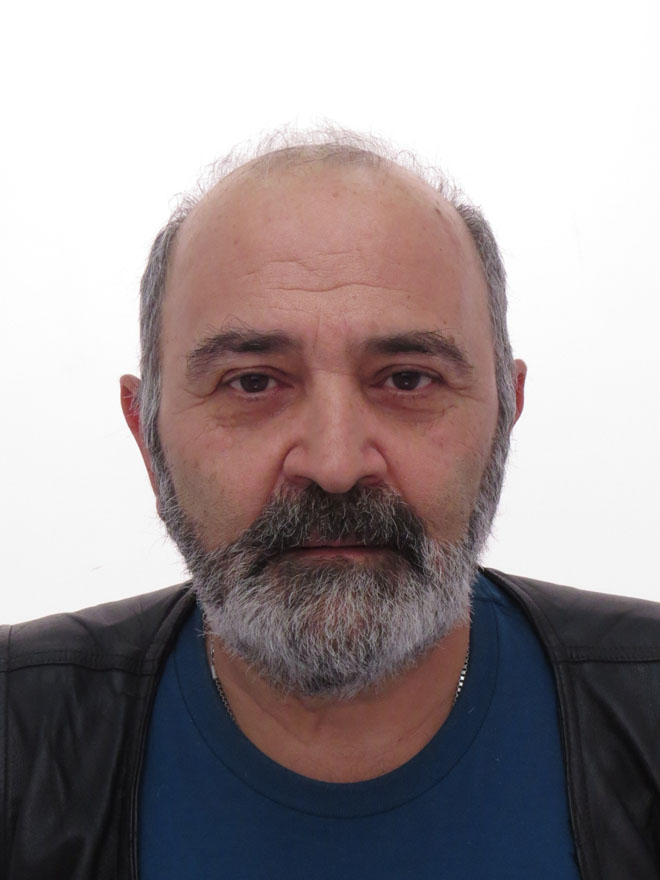 